                       Colegio Carlos Miranda Miranda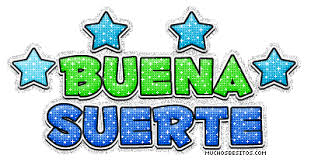 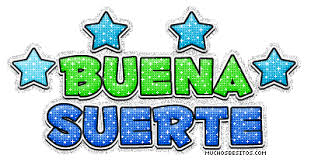 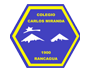                        Lenguaje Verbal /Carla Ibarra Castañeda                        Educadora de Párvulos GUÍA DE APOYO N °10La Noticia          Horario de actividades para trabajar durante la semana  LUNES             MARTES                MIERCOLES          JUEVES               VIERNES                        Colegio Carlos Miranda Miranda                       Lenguaje Verbal /Carla Ibarra Castañeda                        Educadora de Párvulos Nombre: ______________________________________________Fecha:    lunes 30 de junio del 2020TICKET DE SALIDA:ES UNA  ESTREATEGIA DE EVALUACION FORMATIVA PARA SABER QUE Y CUANTO  APRENDISTE EL DIA DE HOY. Para saber si has aprendido te pido por favor realices este ticket de salida y posteriormente un adulto tome fotografía para luego enviarla vía   al celular de la tía Carla Ibarra 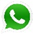 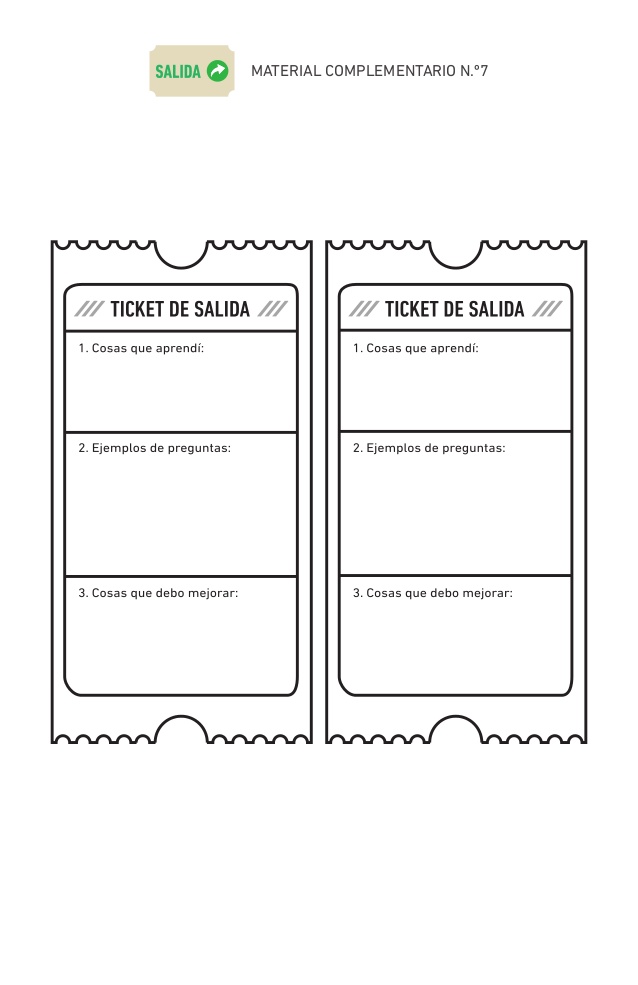 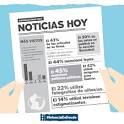 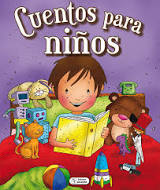 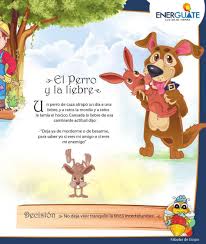 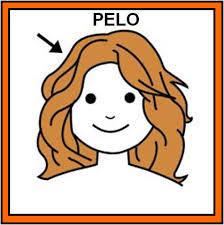 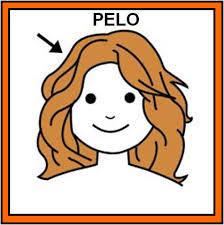 PPT kinder la noticia con audio lenguaje.pptxNombre del Estudiante:Objetivos de Aprendizaje:OA-3 Descubrir en contextos lúdicos, palabras conocidas, identificación de sonidos finales.OA- 6 Comprender contextos explícitos de textos literarios y no literarios a partir de la escucha atenta, describiendo información y realizando inferencias y predicciones.		 OA-3 Descubrir en contextos lúdicos, palabras conocidas, identificación de sonidos finales.OA- 6 Comprender contextos explícitos de textos literarios y no literarios a partir de la escucha atenta, describiendo información y realizando inferencias y predicciones.		 OA-3 Descubrir en contextos lúdicos, palabras conocidas, identificación de sonidos finales.OA- 6 Comprender contextos explícitos de textos literarios y no literarios a partir de la escucha atenta, describiendo información y realizando inferencias y predicciones.		 Cont. ConceptualesDescubrir, identificar, comprender, inferir y predecir  Descubrir, identificar, comprender, inferir y predecir  Descubrir, identificar, comprender, inferir y predecir  Curso:Pre – kínder - kínderFechaLunes 30 de junio Instrucciones Generales:Estimados estudiantes y apoderados: En estas actividades de Lenguaje trabajaremos el texto “la noticia”, vocabulario contextual, escribiremos y seremos muy creativos, antes de comenzar a responder te invito a revisar el PPT que estará publicado en la página del colegio, luego de verlo debes responder, antes escribir tu nombre. Para saber si has aprendido te pido por favor realices este ticket de salida y posteriormente un adulto tome fotografía para luego enviarla vía   al celular de la tía Carla Ibarra.Estimados estudiantes y apoderados: En estas actividades de Lenguaje trabajaremos el texto “la noticia”, vocabulario contextual, escribiremos y seremos muy creativos, antes de comenzar a responder te invito a revisar el PPT que estará publicado en la página del colegio, luego de verlo debes responder, antes escribir tu nombre. Para saber si has aprendido te pido por favor realices este ticket de salida y posteriormente un adulto tome fotografía para luego enviarla vía   al celular de la tía Carla Ibarra.Estimados estudiantes y apoderados: En estas actividades de Lenguaje trabajaremos el texto “la noticia”, vocabulario contextual, escribiremos y seremos muy creativos, antes de comenzar a responder te invito a revisar el PPT que estará publicado en la página del colegio, luego de verlo debes responder, antes escribir tu nombre. Para saber si has aprendido te pido por favor realices este ticket de salida y posteriormente un adulto tome fotografía para luego enviarla vía   al celular de la tía Carla Ibarra.Meta de la actividad: Registre su objetivo de evaluación y describa los pasos.                                                                               ¿Dónde llegaremos?                                      ¿Cómo lo haremos?    ¿Qué haremos?        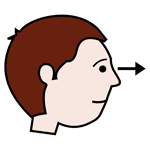 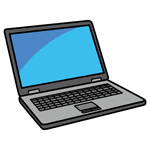 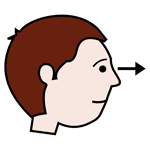 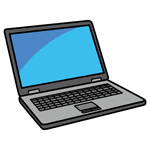 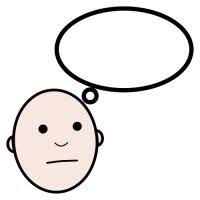 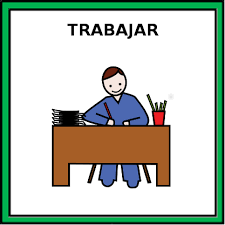 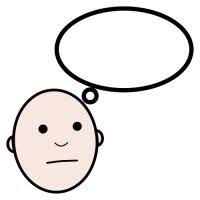 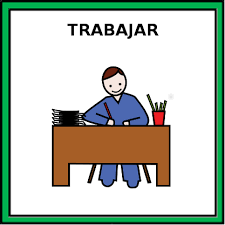                                                                                ¿Dónde llegaremos?                                      ¿Cómo lo haremos?    ¿Qué haremos?                                                                                       ¿Dónde llegaremos?                                      ¿Cómo lo haremos?    ¿Qué haremos?        